Απαντώ στις ερωτήσεις διαβάζοντας δυνατά τα ταμπελάκια  και χρωματίζω τη ζωγραφιά και τις λέξεις:Τι είναι κάτω από την ομπρέλα θαλάσσης;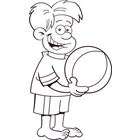 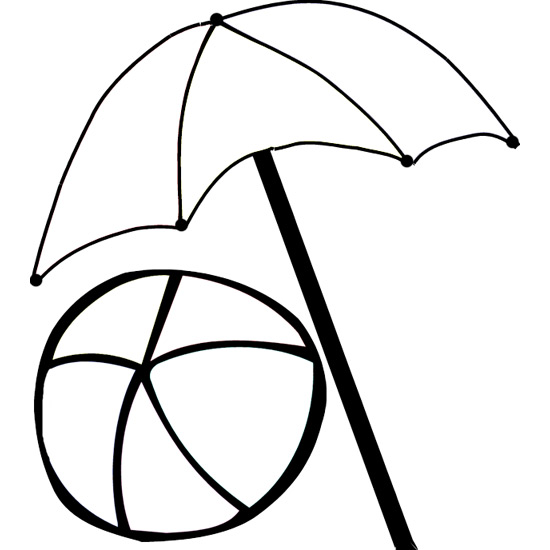 Απαντώ στις ερωτήσεις διαβάζοντας δυνατά τα ταμπελάκια  και χρωματίζω τη ζωγραφιά και τις λέξεις:Τι είναι κάτω από την ομπρέλα θαλάσσης;